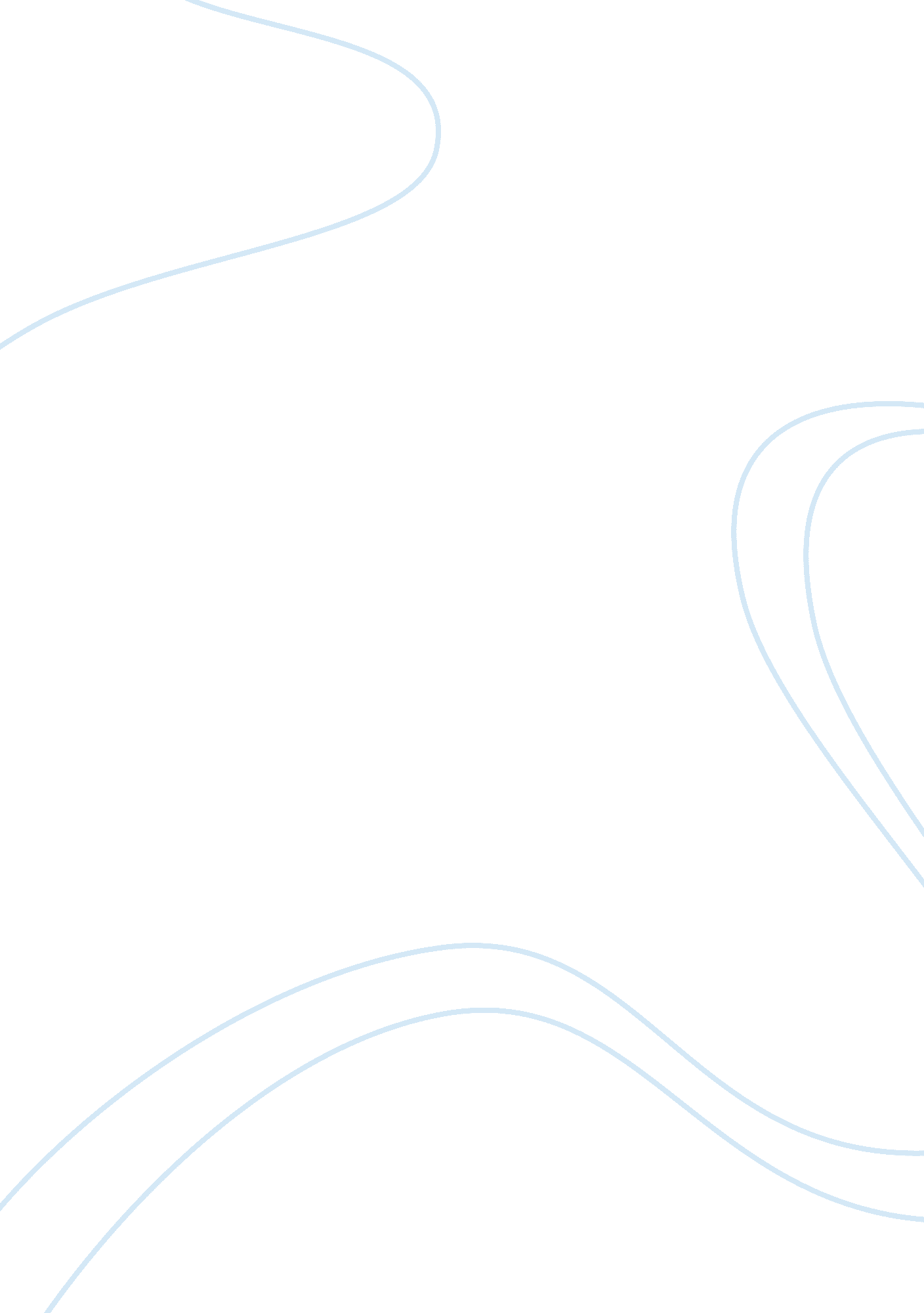 End-stage renal diseaseHealth & Medicine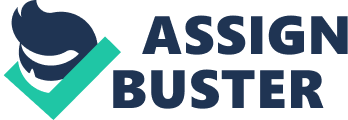 End-Stage Renal Disease Affiliation: What resources would a health information consultant find helpful in consulting for ESRD facilities? Explain why you have selected those resources and how they would benefit the facility and the patients. 
End Stage Renal Disease patients require and have several facilities which are meant to ensure that they are comfortable and get the required treatment to prolong their lives despite their disease (Cosgrove 2011). One of these facilities is the dialysis facility which deals with removing the metabolic and water from the patient’s kidney through diffusion and passing it through the dialysis machine. This facility has several resources which may be useful to a health information consultant. 
One of these resources is the outpatient maintenance dialysis services. This is where the patient comes in for the dialysis and then goes back home after the treatment is over. The other is the home dialysis training and support services where the nurses and doctors perform the treatment at home of the patient instead of the patient having to go to hospital (Office of the Federal Register (U. S) 2011). 
The two resources are chosen because they are the most common under the dialysis facility and which are widely used due to their efficiency to the patients with ESRD. They are also chosen because not every patient with the disease knows how they can access those services or where they can access them from and informing a health information consultant about it would ensure the information is passed to such individuals or to their friends and relatives. This will benefit not only the patients but also those facilities having such resources (Wagler et al 2009). 
References 
Cosgrove, J. (2011). End-Stage Renal Disease (ESRD): CMS Should Assess Adequacy of Payment When Certain Oral Drugs are Included and Ensure Availability of Quality Monitoring Data. New York: DIANE Publishing. 
Office of the Federal Register (U. S). (2011). Code of Federal Regulations, Title 42, Public Health, Pt. 400-413, Revised as of October 1, 2010. Washington D. C: Government Printing Office. 
Wagler, K. A. et al. (2009). Health Care Information Systems: A Practical Approach for Health Care Management. New Jersey: John Wiley & Sons. 